Algebra 2 w/ Trig5.4 Multiplying and Dividing Rational ExpressionsWarm-Up:Factor the expression.10x – 5x2			2.   x2 – 2x – 48 			3.   x3 – 125-------------------------------------------------------------------NOTES------------------------------------------------------------------------------------Example 1: Simplify a Rational Expression	 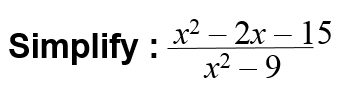 YOU TRY:Simplify the expression, if possible.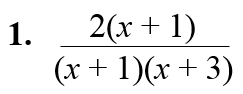 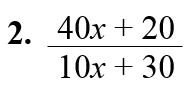 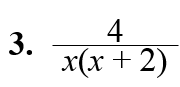 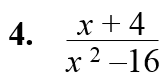 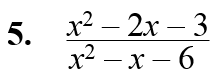 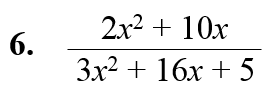 Example 2: Multiple Choice!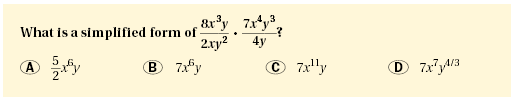 Example 3: Multiplying Rational Expressions		Example 4: Multiply a Rational Expression by a Polynomial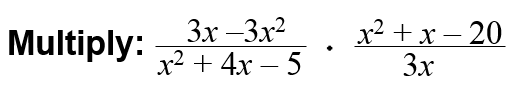 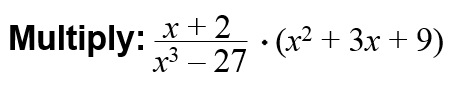 YOU TRY: Multiply the expressions. Simplify the result.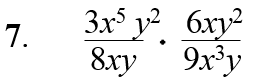 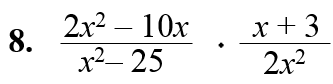 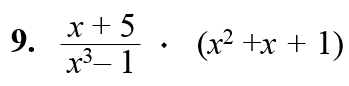 Example 5: Dividing Rational Expressions		Example 6: Divide a Rational Expression by a Polynomial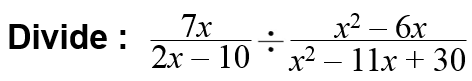 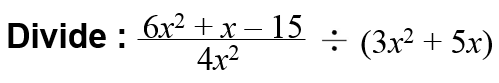 YOU TRY: Divide the expressions. Simplify the result.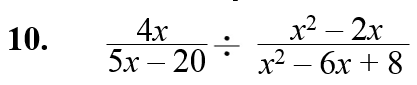 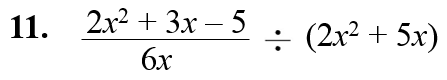 KEEP GOING:Perform the operation.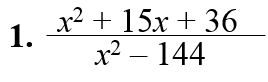 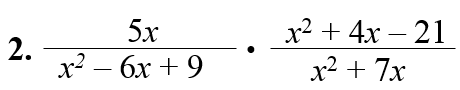 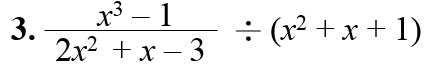 A cube has edge length x. A rectangular prism has a square base with side length x and height x + 2. Write an expression in simplest form for the ratio of the surface area of the prism to the surface area of the cube.